اصلاحات و پیشنهادات خواسته شده در جلسه پیش دفاع انجام شده و مورد تأیید اساتید داور میباشد.داور داخلی اول: داور داخلی دوم: 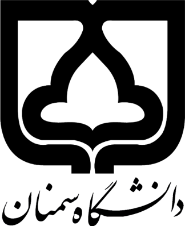 فرم تأییدیه اصلاحات و پیشنهادات پیش دفاع رساله دکتریمشخصات دانشجو:نام:                                            نام خانوادگی:                                          شماره دانشجویی: رشته:                                         گرایش:                                             تاریخ پیش دفاع: عنوان رساله: 